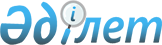 О признании утратившим силу постановление акимата Панфиловского района от 24 февраля 2015 года № 113 "Об утверждении Положения государственного учреждения "Отдел ветеринарии Панфиловского района"Постановление акимата Панфиловского района Алматинской области от 19 августа 2016 года № 439      В соответствии со статьей 37 Закона Республики Казахстан от 23 января 2001 года "О местном государственном управлении и самоуправлении в Республике Казахстан" и статьей 40 Закона Республики Казахстан от 24 марта 1998 года "О нормативных правовых актах" акимат района ПОСТАНОВИЛ:

      1. Признать утратившим силу постановление акимата Панфиловского района от 24 февраля 2015 года № 113 "Об утверждении Положения государственного учреждения "Отдел ветеринарии Панфиловского района" (зареистрированного в Реестр государственной регистрации нормативных правовых актов от 27 марта 2015 года № 3114, опубликованного врайонной газете "Жаркент онири" № 16 от 11 апреля 2015 года).

      2. Контроль за исполнением настоящего решения возложить на заместителя акима Курбанова Шухрата Бурхандиновича. 


					© 2012. РГП на ПХВ «Институт законодательства и правовой информации Республики Казахстан» Министерства юстиции Республики Казахстан
				
      Аким района

Б.Абдулдаев
